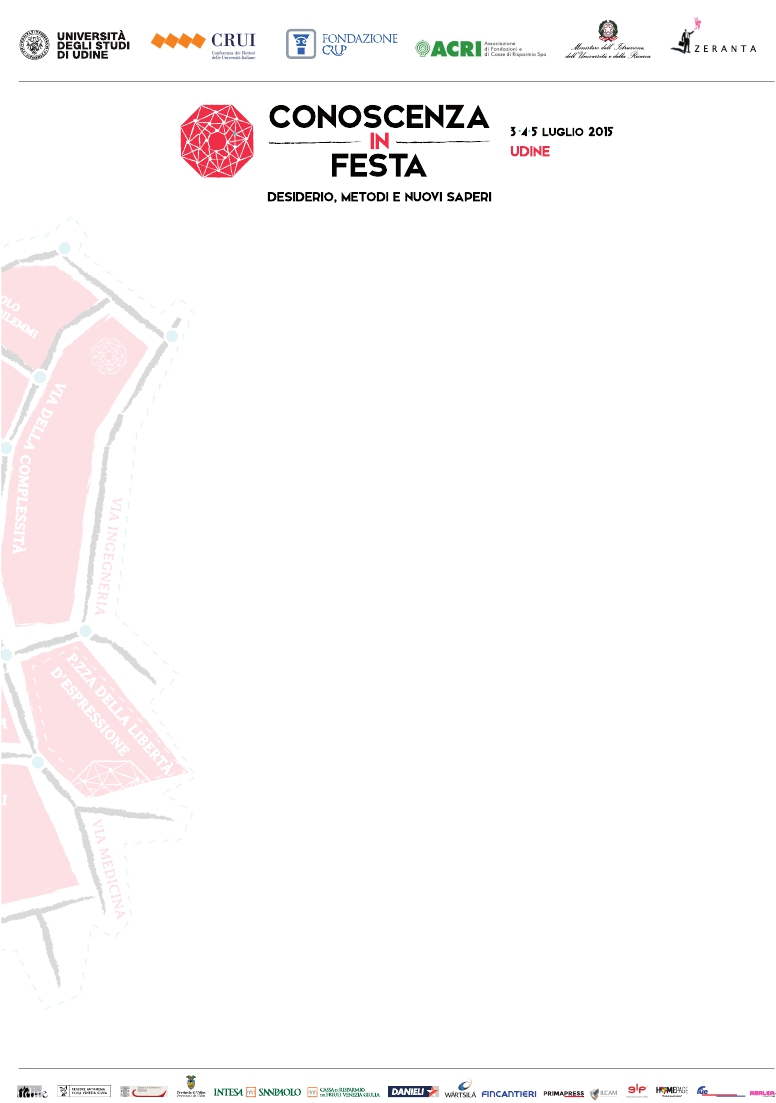 PRE-FESTIVALGiovedì 2 luglio9.00 Eventi speciali. Inaugurazione della biblioteca Florio con la presenza di Louis Godart, Consigliere per la Conservazione del Patrimonio Artistico del Presidente della Repubblica.VENERDÌ 3 LUGLIO9.30 Dies Academicus Uniud, Arena Malignani (piazza San Giacomo)L'Università di Udine festeggia i migliori studenti: quelli appena arrivati, iscritti al secondo anno del loro percorso di studio, e quelli che hanno appena concluso il loro ciclo conseguendo il diploma di laurea. Una sessione speciale sarà dedicata ai laureati della Scuola Superiore dell'Ateneo.9.30 - 16.30 Interaction and Social Design, Loggia dell'Innovazione (loggia del Lionello)Laboratorio di Interaction e Social Design ideato da Roberto Masiero e condotto da Davide Tiso.10.30 - 23.00 Buskers della conoscenza, Via della Narrazione (via Cavour)Quattro angoli di via Cavour fungeranno da Hyde Park Corner per tutti i partecipanti. Su ciascun cubo dotato di megafono i visitatori potranno realizzare una vera e propria performance da educatori anche semplicemente raccontando un’esperienza o una storia, come dei moderni buskers della conoscenza. 10.30 - 12.30 Summer School di Filosofia, Parco di Palazzo Antonini Laboratorio a cura di Mimesis "Felicità e Conoscenza" - Andrea Tabarroni, Università di Udine "Conoscenza e Complessità" - Giuseppe Longo, Università di Trieste 15.00 - 16.30 La scuola verso l'inclusione, Io lo insegno strano, piazzetta Belloni  Intervengono Lucio Cottini (Università di Udine), Francesco Russo (Senato della Repubblica), Pietro Biasiol (USR-FVG).15.00 - 21.30 The Big Map, Piazza LibertàUn grande processo collaborativo per la costruzione della mappa mentale più grande del mondo all'interno della quale tutti i partecipanti al festival contribuiranno a definire lo stato dell'arte della conoscenza in Italia.15.00 - 17.00 Summer School di Filosofia, Parco di Palazzo AntoniniLaboratorio a cura di Mimesis "Saperi Ibridi" -  Roberto Masiero, IUAV Venezia 15.30 - 17.00 Fiabe di rigenerazione per momenti bui: la conoscenza di sé vince l’oscurità, Via della Narrazione (via Cavour) Workshop interattivo di medicina narrativa, con dodici cantastorie e un musicista. La Piccola Scuola Italiana per Cantastorie, patrocinata da Uniud, ascolta il pubblico e racconta.16.30 - 18.00 Leonardo da Vinci, il primo startupper, Loggia dell'Innovazione (loggia del Lionello)Alessandro Garofalo insegna come diventare acceleratori di innovazione. Intervengono Daniele Lago, AD e Direttore Creativo Lago e Eliano Lodesani, Chief Operation Officer Intesa Sanpaolo. 16.00 - 16.30 Didattica della musica per l’inclusione: il Coro delle Mani Bianche, Io lo insegno strano (piazzetta Belloni)Introduce Anselmo Paolone (Università di Udine) con Paola Garofalo, Coro Manos Blanca del Friuli.16.30 - 17.00 Il portale INCLUDERE Io lo insegno strano (piazzetta Belloni)Intervento di Lucio Cottini responsabile del laboratorio di ricerca e intervento pedagogico-didattico del Dipartimento di Scienze Umane (DISU) dell'Università di Udine. 17.00 - 18.30 Insegnare la prosocialità a scuola, prospettive e progetti europei Io lo insegno strano (piazzetta Belloni)Laboratorio di Ricerca Prosociale Applicata di Roberto Roche (Università di Barcellona) e Annalisa Morganti (Università di Perugia). Un progetto spagnolo volto alla ricerca e la diffusione di metodologie di prosocialità applicata ai rapporti interpersonali e alle relazioni sociali, per guidare le persone a sviluppare progetti professionali con una visione comune e da applicare nello stile di vita.17.00 - 18.00 La beata mensa e le briciole di conoscenza, Via della Narrazione (via Cavour)Dal "Convivio" di Dante al World Wide Web, di Francesco Varanini. 18.00 Quanto vale la conoscenza? Tutto o niente! Arena Malignani (piazza San Giacomo)Il Magnifico Rettore dell’Università di Udine Alberto Felice De Toni apre ufficialmente il festival con una lectio sulla conoscenza come motore di cambiamento di Individui, Organizzazioni e Popoli.  18.45 L'economia della conoscenza, Arena Malignani (piazza San Giacomo)Enzo Rullani teorizza il passaggio dall'economia dell’informazione all’economia della conoscenza.  19.30 Homo Pluralis, Arena Malignani (piazza San Giacomo)Luca De Biase, giornalista e scrittore, presenta il suo libro Homo Pluralis: Essere Umani nell’era della tecnologia.20.15 Questa vita. Conoscerla, Nutrirla, Proteggerla, Arena Malignani (piazza San Giacomo) Vito Mancuso, teologo ed editorialista di Repubblica, spiega la necessità di abbracciare un nuovo umanesimo capace di nutrire corpo e mente, per salvare l’individuo dal proprio ego. 21.00 Il ritorno di Malignani, Arena Malignani (piazza San Giacomo)Perfomance biografica sulla vita dello storico imprenditore e innovatore della città di Udine. 21.00-24.00 Proiezioni dei Dipartimenti dell'Università di Udine, Loggia dell'Innovazione (loggia del Lionello)"Il Friuli Venezia Giulia in 3D: un viaggio virtuale nel Novecento", a cura del DISU – Dipartimento di Scienze Umane (DIVA LAB)"Curarsi senza ammalarsi", a cura del DSMB - Dipartimento di Scienze Mediche e Biologiche "Cinema e diritto", a cura del DISG - Dipartimento di Scienze Giuridiche"Archeologia: una scienza del futuro", a cura del DIBE - Dipartimento Storia e Tutela dei Beni Culturali21.15 Evoluzione Complessa, Arena Malignani (piazza San Giacomo) L'evoluzione non lineare della conoscenza umana dalla nascità dell'uomo fino ad oggi. Video Mapping sulla facciata della Chiesa di San Giacomo. L'opera è realizzata dal collettivo d'arte multimediale Delta Process in collaborazione con Zeranta Edutainment srl.  21.45 Notte degli Angeli Start-Cup, Arena Malignani (piazza San Giacomo)La Notte degli Angeli Start Cup FVG è una competizione tra idee imprenditoriali e start up ad alto contenuto innovativo nata per promuovere l’imprenditorialità, sostenendo lo sviluppo economico della Regione Friuli Venezia Giulia. L’iniziativa, promossa dagli Atenei regionali, dalla SISSA e dalle Fondazioni bancarie (Fondazione CRUP e Fondazione CRTrieste), da Confindustria FVG in collaborazione con i Parchi Scientifici regionali e il sostegno della Regione FVG, aderisce a PNI Cube.  http://www.startcupfvg.it/21.30 Realtà immersiva Oculus, Piazza Libertà  In anteprima mondiale sarà possibile provare con Oculus Rift la prima app di addestramento alla sicurezza dei passeggeri dei voli, messa a punto dal gruppo di ricerca di Luca Chittaro e presentata su Discovery Channel e Fox News.SABATO 4 LUGLIO9.00 - 9.15 I Magnifici Incontri: Saluti di Benvenuto, ex Chiesa di San Francesco Alberto Felice De Toni, Magnifico Rettore Università degli Studi di Udine, professore ordinario di Ingegneria Economico Gestionale. Furio Honsell, Sindaco di Udine, già Magnifico Rettore dell’Università degli Studi di Udine, professore ordinario di Informatica. Cristiana Compagno, Presidente di Mediocredito Friuli Venezia Giulia, già Magnifico Rettore dell’Università degli Studi di Udine, professore ordinario di Economia e Gestione delle Imprese.9.15 - 10.30 Il ruolo della formazione e della ricerca per lo sviluppo del Paese, I Magnifici Incontri (ex Chiesa di San Francesco)Fabio Beltram, Direttore Scuola Normale Superiore di Pisa, professore ordinario di Fisica della Materia. Paolo Collini, Magnifico Rettore Università degli Studi di Trento, professore ordinario di Economia Aziendale. Massimo Egidi, Magnifico Rettore Luiss di Roma, professore ordinario di Economia Politica. Ivan Lo Bello, Vicepresidente di Confindustria con delega all’Educazione, Vicepresidente di Unioncamere.Modera: Roberto Pinton, Delegato alla Ricerca Università degli Studi di Udine, professore ordinario di Chimica Agraria.9.15 - 10.30 Percorsi di cittadinanza e inclusione, Io lo insegno strano (piazzetta Belloni)Daniele Fedeli racconta la Rete SBILF Alto Friuli, il progetto avviato nel 2007 con il contributo della Provincia di Udine, costituito da tutte le scuole di ogni ordine e grado del territorio dell’Alto Friuli con lo scopo di monitorare e valutare le attività didattiche e di formazione.10.00 - 11.00 Usare la complessità, Festival della Complessità (via Mercatovecchio) Alessandro Cravera, partner del Newton Innovation Management (Gruppo Sole 24 Ore) e membro del Comitato Scientifico del ComplExity Institute di Genova discute con Roberto Siagri, Presidente di Eurotech e Capogruppo Imprese Metalmeccaniche di Confindustria Udine.10.00 - 11.00 Un vestito adatto per ogni libro, Via della Narrazione (via Cavour)La forma del libro parla del contenuto, intervento di Elena Seminara, Imprenditrice artigiana.10.00 - 21.30 The Big Map, Piazza LibertàUn grande processo collaborativo per la costruzione della mappa mentale più grande del mondo all'interno della quale tutti i partecipanti al festival contribuiranno a definire lo stato dell'arte della conoscenza in Italia.10.00 - 11.30 Big Data, Big Brother, Big Gossip, Big Risk, Loggia dell'Innovazione (loggia del Lionello)Che fine farà la nostra privacy? Quali rischi affrontiamo ogni volta che entriamo nel web?Pier Luca Montessoro, professore ordinario di Sistemi di Elaborazione presso il Dipartimento di Ingegneria Elettrica Gestionale e Meccanica dell’Università di Udine e Valerio Eletti, direttore del ComplExity Education Project, costruiscono un percorso di analisi sulle opportunità e minacce dell’uso della rete. Questo seminario sull’uso consapevole degli strumenti ICT vede la partecipazione della Polizia Postale e Comuncazioni di Udine.10.00 Al e Liena, Cassa di Risonanza (Cassa di Risparmio del Friuli Venezia Giulia, Via del Monte)Spettacolo educational dedicato ai bambini dai 3 ai 7 anni e alle loro famiglie su prevenzione del rischio, sicurezza ed educazione al risparmio. Promosso dalla Divisione Insurance Intesa Sanpaolo.10.30 - 12.30 Summer School di Filosofia, Parco di Palazzo AntoniniLaboratorio a cura di Mimesis"Conoscenza e ricerca del bene" - Salvatore Lavecchia, Università di Udine "Conoscenza e percezione" - Luca Taddio, Università di Ferrara 10.30 - 23.00 Buskers della conoscenza, Via della Narrazione (via Cavour) Quattro angoli di via Cavour fungeranno da Hyde Park Corner per tutti i partecipanti. Su ciascun cubo dotato di megafono i visitatori potranno realizzare una vera e propria performance da educatori anche semplicemente raccontando un’esperienza o una storia, come dei moderni buskers della conoscenza. 10.30 - 11.45 L’esperienza Reggio Children,Io lo insegno strano (piazzetta Belloni)Reggio Children (Centro Internazionale per la difesa e la promozione dei diritti e delle potenzialità dei bambini e delle bambine) è una società nata per gestire gli scambi pedagogici e culturali già da tempo avviati tra le istituzioni per l’infanzia del Comune di Reggio Emilia e numerosi insegnanti, ricercatori e studiosi di tutto il mondo. Interviene Jovanka Rivi (Reggio Children) con il coordinamento di Davide Zoletto (Università di Udine).10.45 - 12.00 Il dialogo tra atenei e aziende. Presentazione del Rapporto 2015 dell’Osservatorio Università-Imprese della Fondazione CRUI, I Magnifici Incontri (ex Chiesa di San Francesco)Marco Gilli, Magnifico Rettore Politecnico di Torino, professore ordinario di Elettrotecnica. Giacomo Pignataro, Magnifico Rettore Università degli Studi di Catania, professore ordinario di Scienza delle Finanze.Angelo Riccaboni, Magnifico Rettore Università degli Studi di Siena, Coordinatore Osservatorio U-I Fondazione CRUI, professore ordinario di Economia Aziendale. Gianpietro Benedetti, Presidente e Amministratore Delegato del Gruppo Danieli.Modera: Guido Nassimbeni, Presidente di Friuli Innovazione - Parco Scientifico e Tecnologico, Università degli Studi di Udine, professore ordinario di Ingegneria Economico Gestionale.11.00 - 12.00 Il leader complesso, Festival della Complessità (via Mercatovecchio)Un approccio complesso a quattro stili di leadership di Marinella De Simone, Presidente e Direttore Scientifico del ComplExity Insitute di Genova.11.00 - 12.00 La macchinetta del caffè, Via della Narrazione (via Cavour)La cultura aziendale in chicchi, intervento di Marco Bruschi, Community Manager.11.30 - 13.00 Back to reality, Loggia dell'Innovazione (loggia del Lionello)Come la Realtà Virtuale ci cambia? La Realtà Immersiva e i Serious Games come possono diventare nuove frontiere per l’apprendimento? Il videogioco costituirà nei prossimi anni una fuga dalla realtà lasciata all’industria dell’entertainment o diventerà una macchina di apprendimento e una nuova metodologia di produzione di sapere? Ne parlano Luca de Biase, giornalista del Sole24ore e responsabile di Nòva24, Luca Chittaro, professore di Interazione Uomo-Macchina all'Università di Udine e Roberto Battaglia, responsabile della formazione di Intesa Sanpaolo. 11.45 - 13.00 Costruire giocattoli con la stampante 3D nella scuola dell'infanzia, Io lo insegno strano (piazzetta Belloni)Una sperimentazione di INDIRE (Istituto Nazionale di Documentazione, Innovazione e Ricerca Educativa) che ha vede l’installazione di sette stampanti 3D in alcune scuole dell’infanzia per sviluppare nei bimbi, con l'aiuto degli insegnanti, l'interesse verso questa nuova tecnologia. Intervento di Lorenzo Guasti di Indire con il coordinamento di Francesca Zanon (Università di Udine).12.00 - 13.00 Chi comanda in alveare, Festival della Complessità (via  Mercatovecchio)  La società delle api secondo Francesco Nazzi.12.15 - 13.30 La conoscenza è nemica della malattia: il valore della ricerca per la salute, I Magnifici Incontri (ex Chiesa di San Francesco)Eugenio Gaudio, Magnifico Rettore Università degli Studi Roma La Sapienza, professore ordinario di Anatomia Umana. Roberto Lagalla, Magnifico Rettore Università degli Studi di Palermo, professore ordinario di Diagnostica per Immagini e Radioterapia. Sergio Pecorelli, Magnifico Rettore Università degli Studi di Brescia, professore ordinario di Ginecologia e Ostetricia.  Walter Ricciardi, Commissario dell’Istituto Superiore di Sanità, Università Cattolica del Sacro Cuore di Roma, professore ordinario di Igiene Generale e Applicata.Modera: Giuseppe Damante, Delegato al Trasferimento Tecnologico Università degli Studi di Udine, professore ordinario di Genetica Medica.14.30 - 15.00 Progres: da “IN-sicurezza” a “sicurezza-IN”, Loggia dell'Innovazione (loggia del Lionello)La “sicurezza” come elemento di competitività e creatività INntegrata, INterdisciplinare e INnovativa per le imprese, in occasione della consegna degli attestati del corso PROGRES.14.30 - 15.30 La matematica in Movimento,Io lo insegno strano (piazzetta Belloni)Dal 2009 Damiano Folli (Scuola secondaria di primo grado "T. Franchini", Santarcangelo di Romagna, RM) ha esplorato il mondo del movimento e del corpo per aiutare la rappresentazione e l’apprendimento di concetti matematici. La ricerca fa parte del Progetto Beni Naturali Ambientali Culturali del Comune di Riccione.15.00 L'open Innovation come trasferimento di conoscenza, Cassa di Risonanza (Cassa di Risparmio del Friuli Venezia Giulia, Via del Monte)Apre Giuseppe Morandini, presidente della Cassa di Risparmio del Friuli Venezia Giulia, segue uno speech dell'Area Chief Innovation Officer sulle nuove forme di imprenditorialità, velocità del cambiamento, rilevanza dell'innovazione e importanza del matchmaking. Verranno presentate le case histories di alcune start up del territorio clienti della banca locale.15.00 - 16.15 Università e città, un dialogo fecondo, I Magnifici Incontri (ex Chiesa di San Francesco)Ivano Dionigi, Magnifico Rettore Università degli Studi di Bologna, professore ordinario di Lingue e Letteratura Latina.Mario Panizza, Magnifico Rettore Università degli Studi di Roma 3, professore ordinario di Composizione Architettonica e Urbana. Antonio Felice Uricchio, Magnifico Rettore Università degli Studi di Bari, professore ordinario di Diritto Tributario. Roberto Masiero, Direttore artistico del Parco di Pinocchio a Collodi, Università IUAV di Venezia, professore ordinario di Storia dell’Architettura.Modera: Donata Levi, Direttrice della Scuola Superiore dell'Università degli Studi di Udine, professoressa ordinaria di Museologia e Critica Artistica e del Restauro.15.00 - 21.30 The Big Map, Piazza LibertàUn grande processo collaborativo per la costruzione della mappa mentale più grande del mondo all'interno della quale tutti i partecipanti al festival contribuiranno a definire lo stato dell'arte della conoscenza in Italia.15.00 Summer School di Filosofia, Parco di Palazzo AntoniniLaboratorio a cura di Mimesis"Scienza e Filosofia" - Giovanni Boniolo, Università di Milano15.00 - 16.00 La scienza del Bello, sulle tracce di Diotima, Festival della Complessità (via Mercatovecchio) Intervento di Paolo Zanenga.  15.30 - 16.30 Didattica del latino per l’inclusione dei soggetti con DSA, Io lo insegno strano (piazzetta Belloni)Rossella Iovino (Università Ca' Foscari, Venezia) presenta una ricerca finanziata dal Fondo Sociale Europeo insieme al Liceo "Da Vinci" di Treviso che consiste nella sperimentazione di materiali mirati ad assistere gli studenti nell'apprendimento linguistico, allo scopo di rimuovere gli ostacoli che si possono incontrare durante il percorso scolastico e di garantire il successo formativo di ciascuna persona.16.00 - 17.00 Sei quadri di separazione, Festival della Complessità (via Mercatovecchio)Le connessioni dell’arte di Antonella Sbrilli. 16.00 - 17.00 I bambini come maestri di narrazione, Via della Narrazione (via Cavour)Intervento di Sonia Cagnata, maestra secondo il metodo Montessori e formatrice dell’Opera Nazionale Montessori, sulla narrazione e autonarrazione come cura di sè. 16.00 - 17.30 FGV 2030, Loggia dell'Innovazione (loggia del Lionello)Come saranno le imprese, i mestieri, la società nel 2030 in Friuli? Ne parlano Francesco Peroni, Assessore alle finanze, patrimonio, coordinamento e programmazione politiche economiche e comunitarie Friuli Venezia Giulia, Giovanni Da Pozzo, presidente Camera di Commercio di Udine, Gianpietro Benedetti, presidente e amministratore delegato del Gruppo Danieli, Matteo Tonon, presidente di Confindustria Udine, Andrea Moretti, direttore del dipartimento di scienze economiche e statistiche Università degli Studi di Udine, Bruno Tellia, professore di discipline sociologiche all’Università degli Studi di Udine.16.15 - 17.30 Comunicare la scienza, I Magnifici Incontri (ex Chiesa di San Francesco) Gaetano Manfredi, Magnifico Rettore Università degli Studi Napoli Federico II, professore ordinario di Tecnica delle Costruzioni. Giuseppe Novelli, Magnifico Rettore Università degli Studi di Roma Tor Vergata, professore ordinario di Genetica Medica. Vincenzo Zara, Magnifico Rettore Università del Salento, professore ordinario di Biochimica.Pietro Greco, giornalista scientifico, direttore della rivista Scienza & Società, consigliere scientifico della Città della Scienza di Napoli. Modera: Angelo Montanari, Presidente del Nucleo di Valutazione Università degli Studi di Udine, professore ordinario di Informatica.16.30 - 17.30 European schoolnet - una rete formativa Europea, Io lo insegno strano (piazzetta Belloni)Raffaella Fiorini (Liceo Chris Chapell College, Anzio) presenta le occasioni formative offerte da European schoolnet, in particolare i progetti iTEC e LSL- Living Schools lab con particolare riguardo alle attività svolte dai ragazzi.17.00 - 18.00 L’8 magico,Festival della Complessità (via Mercatovecchio) Un approccio complesso all'apprendimento e alla conoscenza di Dario Simoncini, rappresentante del DEA, Dipartimento di Economia Aziendale dell'Università G. D’Annunzio di Pescara e membro del Comitato Scientifico del ComplExity Institute di Genova.17.00 - 18.00 La Torre di Babele dei saperi settoriali, Via della Narrazione (via Cavour)Dal "De Vulgari Eloquentia" di Dante alla costruzione collettiva di conoscenza, di Francesco Varanini, antropologo e Roberto Sgavetta, Presidente di Coop Italian Food.17.30 - 18.30 Flipped Classroom,Io lo insegno strano (piazzetta Belloni)Elena Gabbiani e Donata Horak de Liceo Gioia di Piacenza presentano la "flipped classroom", una classe al contrario. La lezione si ascolta a casa, sui podcast preparati dagli insegnanti. Poi, in aula, c’è tutto il tempo per il lavoro pratico, gli approfondimenti. 17.30 - 18.30 US vs EU Universities: state of the art, Loggia dell'Innovazione (loggia del Lionello)Maling Ebrahimpour, University of South Florida (USA) e Gyula Vastag, Széchenyi University (Ungheria), elaborano una comparazione fra i diversi approcci educativi dei due sistemi, quello europeo e quello statunitense.Modera: Marco Sartor, presidente ALIG.18.30 Perché impariamo? Arena Malignani (piazza San Giacomo) Edoardo Boncinelli, genetista a cui si deve la scoperta dei geni omeotici responsabili dello sviluppo dell’organismo, spiega perchè la macchina umana ha bisogno e desiderio di apprendimento continuo.19.15 Spr Eco,Arena Malignani (piazza San Giacomo) Andrea Segrè agronomo ed economista ci fa conoscere lo Spreco nella sua parte negativa SPR e in quella positiva ECO per azzerarlo e rifondare la nostra società.20.00 Il costo dell’ignoranza,Arena Malignani (piazza San Giacomo) Sergio Rizzo, giornalista del Corriere e autore de La Casta, rappresenta lo stato dell’arte dell’ignoranza nel nostro paese e le sue conseguenze.20.45 La nostra Europa. Cosa dobbiamo sperare, cosa dobbiamo fare, Arena Malignani (piazza San Giacomo) Mauro Ceruti e Edgar Morin ci parlano di come possiamo costruire l’Europa della conoscenza.21.00 - 24.00 Proiezioni dei Dipartimenti dell'Università di Udine, Loggia dell'Innovazione (loggia del Lionello)"Il Friuli Venezia Giulia in 3D: un viaggio virtuale nel Novecento", a cura del DISU – Dipartimento di Scienze Umane (DIVA LAB)"Curarsi senza ammalarsi", a cura del DSMB - Dipartimento di Scienze Mediche e Biologiche "Cinema e diritto", a cura del DISG - Dipartimento di Scienze Giuridiche"Archeologia: una scienza del futuro", a cura del DIBE - Dipartimento Storia e Tutela dei Beni Culturali21.30 - 22.00 La Grande Guerra, Arena Malignani (piazza San Giacomo)Intervento di Tommaso Cerno, direttore del Messaggero Veneto21.30 - 23.00 La notte brava delle fiabe, la città gioca in una sera d’estate, Via della Narrazione (via Cavour)Fiabe in musica e in movimento. Con Piera Giacconi, Pier Giorgio Micelli, Renata Bellina, Cristina Bordin, Caterina Comingio, Elda Damiani, Gabriella D’Orlando, Simona Fantuzzi, Lucia Ferro, Stefania Monai, Tiziana Morandini, Tiziana Puccio, Chiara Salvadori.22.00 Evoluzione Complessa, Arena Malignani (piazza San Giacomo) L'evoluzione non lineare della conoscenza umana dalla nascità dell'uomo fino ad oggi. Video Mapping sulla facciata della Chiesa di San Giacomo. L'opera è realizzata dal collettivo d'arte multimediale Delta Process in collaborazione con Zeranta Edutainment srl.21.30 Realtà immersiva Oculus, Piazza Libertà  In anteprima mondiale sarà possibile provare con Oculus Rift la prima app di addestramento alla sicurezza dei passeggeri dei voli, messa a punto dal gruppo di ricerca di Luca Chittaro e presentata su Discovery Channel e Fox News.DOMENICA 5 LUGLIO9.00 - 10.15 Costruire l’Europa delle università, I Magnifici Incontri (ex Chiesa di San Francesco)Monica Barni, Magnifica Rettrice Università per Stranieri di Siena, professorressa ordinaria di Didattica delle Lingue Moderne. Michele Bugliesi, Magnifico Rettore Università Ca' Foscari di Venezia, professore ordinario di Informatica. Maurizio Fermeglia, Magnifico Rettore Università degli Studi di Trieste, professore ordinario di Principi di Ingegneria Chimica.Lionello D'Agostini, Presidente della Fondazione Cassa di Risparmio di Udine e Pordenone.Modera: Antonella Riem, Prorettrice vicaria e Delegata all’Internazionalizzazione. Università degli Studi di Udine, professoressa ordinaria di Letteratura Inglese.10.00 - 11.00 Insegnare al supermercato,Io lo insegno strano (piazzetta Belloni)Interviene Daniela Boscolo (Itse C. Colombo, Porto Viro, Rovigo), finalista del Global Teacher Award, che ha sperimentato modalità di insegnamento per alunni con difficoltà di apprendimento, permettendo loro di sviluppare le proprie capacità in situazioni sociali ordinarie. La sperimentazione è stata condotta in collaborazione con le imprese e le associazioni locali nell'ambito di progetti come "Al supermercato", in cui viene creato un ambiente simulato all'interno della scuola.10.00 Al e Liena, Cassa di Risonanza (Cassa di Risparmio del Friuli Venezia Giulia, Via del Monte)Spettacolo educational dedicato ai bambini dai 3 ai 7 anni e alle loro famiglie su prevenzione del rischio, sicurezza ed educazione al risparmio. Promosso dalla Divisione Insurance Intesa Sanpaolo.10.30 - 11.30 Ricerca, accendere il desiderio dell'impossibile, I Magnifici Incontri (ex Chiesa di San Francesco)Luciano Maiani, professore ordinario di Fisica Teorica, già presidente di INFN, CNR e già direttore generale del CERN.  Guido Martinelli, Direttore, SISSA - Scuola Internazionale Superiore di Studi Avanzati di Trieste, professore ordinario di Fisica Teorica, Modelli e Metodi Matematici.Flavia Piccoli Nardelli, Vicepresidente della VII Commissione della Camera dei Deputati, Cultura, Scienza e Istruzione.Modera: Giuseppe De Filippi, giornalista e conduttore televisivo, caporedattore del TG5.11.00 - 12.00 Il Corpo nell'orientamento al futuro Io lo insegno strano (piazzetta Belloni)Laboratorio di Silvia Luraschi (Università Milano-Bicocca) per ripensare alle esperienze di auto-orientamento che accompagnano la nostra crescita.11.30 - 11.45 Assegnazione del Premio alla Conoscenza 2015, I Magnifici Incontri (ex Chiesa di San Francesco)Consegna il premio la giuria:Stefano Paleari, Presidente della Conferenza dei Rettori delle Università Italiane (CRUI).Angelo Riccaboni, Presidente della Fondazione CRUI, Magnifico Rettore dell’Università degli Studi di Siena.Alberto F. De Toni, Magnifico Rettore dell’Università degli Studi di Udine.Giuseppe Guzzetti, Presidente della Associazione di Fondazioni e di Casse di Risparmio (ACRI).Lionello D’Agostini, Presidente della Fondazione Cassa di Risparmio di Udine e Pordenone.11.45 - 13.00 Dire e fare per cambiare l'Università e il Paese, I Magnifici Incontri (ex Chiesa di San Francesco)Stefano Paleari, Presidente della Conferenza dei Rettori delle Università Italiane.Debora Serracchiani, Presidente della Regione Autonoma Friuli Venezia Giulia.Matteo Renzi, Presidente del Consiglio dei Ministri della Repubblica Italiana (in attesa di conferma).Modera: Enrico Mentana, giornalista e conduttore televisivo, direttore del TG LA7.12.00 - 13.00 La poesia dell'inutile, Io lo insegno strano (piazzetta Belloni)Il prof. Riccardo Giannitrapani del Liceo Marinelli di Udine, coordinato da Paolo Ermano (Università di Udine), elabora un approccio per un diverso rapporto formativo con gli studenti, per mantenere la matematica pura nell’insegnamento superiore, "uno degli ultimi fertili terreni di fantasia che il reale non ha corrotto".